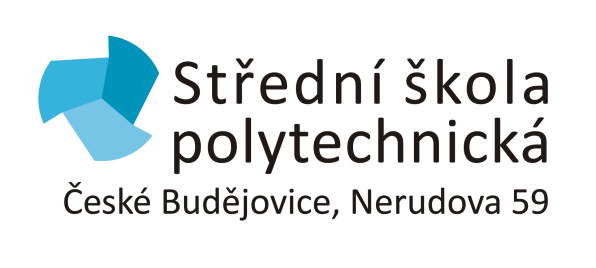 Lino s. r. o. Ve Dvoře 172/12664 47 StřeliceKorespondenční adresa:Václavská 2603 00 BRNOIČ: 60719273DIČ: CZ60719273Datum: 19. 4. 2017Objednávka č. 5/2017Objednáváme u Vás na základě Vaší prodejní nabídky č. 17041200 sklápěcí podnož 3000, množství 53 ks, barva chrom, výška 69,5 cm.Dohodnutá cena:bez DPH		89 438,00 KčDPH 21 %		18 781,98 KčCelkem vč. DPH	108 219,98 KčV ceně není zahrnuta doprava.Termín dodání: 4 – 6 týdnů od objednáníMísto dodání: Střední škola polytechnická, Nerudova 59, 370 04 České Budějovice…………………………………………………….Ing. Luboš Kubát, ředitel školyPotvrzení objednávky ze strany dodavatele: dne 19. 4. 2017 Anita Logara: ………………………………..